10.12.2014г.                                                                                               №61 Об итогах реализации Комплекса мероприятий по профилактике безнадзорности, правонарушений и защиты прав несовершеннолетних, предупреждения семейного неблагополучия, социального сиротства и жестокого обращения с детьми в Березовском районе на 2012-2014 годы, утвержденного постановлением территориальной комиссии №17 от 14.06.2012 года.Заслушав и обсудив информацию по реализации Комплекса мероприятий по профилактике безнадзорности, правонарушений и защиты прав несовершеннолетних, предупреждения семейного неблагополучия, социального сиротства и жестокого обращения с детьми в Березовском районе на 2012-2014 годы, утвержденного постановлением территориальной комиссии по делам несовершеннолетних и защите их прав  №17 от 14.06.2012 года (далее – комплекс мероприятий),  комиссия установила.В ходе проведенного мониторинга реализации комплекса мероприятий установлены следующие результаты (данные за 9 месяцев 2014 года):	- уменьшилось на 5% количество семей, находящихся в социально опасном положении (2014 год – 101; 2013 год – 106; 2012 год – 118);	- уменьшилось на 7% количество детей, проживающих в семьях, находящихся в социально опасном положении (2014 год – 167; 2013 год – 179; 2012 год – 178);	- уменьшилось на 17% количество подростков, в отношении которых проводится индивидуальная профилактическая работа по требованиям, предусмотренным статьями 5, 7 Федерального закона Российской Федерации от 24.06.1999 года № 120-ФЗ «Об основах системы профилактики безнадзорности и правонарушений несовершеннолетних» (2014 год – 34; 2013 год – 41; 2012 год – 51);- уменьшилось на 33% количество суицидальных попыток, совершенных несовершеннолетними (2014 год – 2; 2013 год – 3); - не допущено роста преступлений, совершенных несовершеннолетними  (2014 год – 15; 2013 год – 15).По состоянию на 1 декабря 2014 года остаются на контроле следующие мероприятия, предусмотренные Комплексом мероприятий (информация по реализации Комплекса мероприятий направлена на электронные адреса членам территориальной комиссий по делам несовершеннолетних и защите их прав):-проведение мониторинга суицидальных явлений среди несовершеннолетних              пункт II.7 комплекса мероприятий (исполнители – учреждения здравоохранения);- проведение пропаганды здорового образа жизни в средствах массовой информации  пункт III. 2 комплекса мероприятий (исполнители – учреждения здравоохранения);	- освещение хода мероприятий, направленных на предупреждение безнадзорности и правонарушений несовершеннолетних в средствах массовой информации п.III .3  (исполнитель  - ОМВД России по Березовскому району);	- проведение «правовых десантов» в образовательных учреждениях автономного округа, направленных на профилактику совершения преступлений и правонарушений несовершеннолетними и в отношении их  пункт II.33 комплекса мероприятий (исполнитель  - ОМВД России по Березовскому району);	- организация деятельности общественных формирований правоохранительной направленности  (добровольные народные дружины, родительские патрули, школьные отряды) пункт II .28 (исполнитель – ОМВД России по Березовскому району);	- организация работы и проведение в образовательных учреждениях района «Недели безопасности», акции «Внимание, дети!» пункт II.26 комплекса мероприятий (исполнитель -  ОМВД России по Березовскому району). В целях координации межведомственного взаимодействия субъектов системы профилактики безнадзорности и правонарушений несовершеннолетних по проведению комплекса мероприятий, направленных на предупреждение жестокого обращения с детьми, чрезвычайных происшествий с несовершеннолетними, профилактику противоправных действий, обеспечения защиты прав детей на территории 
Березовского района,  а также повышения ответственности по выполнению принимаемых Комиссией решений и требований законодательства, Комиссия постановляет: 1. Комиссии по делам несовершеннолетних и защите их прав администрации Березовского района снять с контроля исполнение мероприятий со сроком исполнения до 1 декабря 2014 года, предусмотренных Комплексом мероприятий по профилактике безнадзорности, правонарушений и защиты прав несовершеннолетних, предупреждения семейного неблагополучия, социального сиротства и жестокого обращения с детьми в Березовском районе на 2012-2014 годы,  утвержденного постановлением территориальной комиссии по делам несовершеннолетних и защите их прав администрации Березовского района  №17 от 14.06.2012, определенных настоящим постановлением.Срок: 26 декабря 2014 года.2. Рекомендовать Отделу Министерства внутренних дел Российской Федерации по Березовскому району (Баннов Р.А.), бюджетному учреждению ХМАО-Югры «Березовская районная больница» (Райхман А.Е.):2.1. Устранить причины, повлекшие неисполнение (а равно выполнение не в полном объеме) Комплекса мероприятий, определенных настоящим постановлением, а также организовать работу по его выполнению в полном объеме.Срок: до 30 декабря 2014 года.2.2. Рассмотреть вопрос «О привлечении к дисциплинарной ответственности должностных лиц за неисполнение (а равно выполнение не в полном объеме) Комплекса мероприятий, определенных настоящим постановлением».Копии принятых приказов (распоряжений) направить в комиссию по делам несовершеннолетних и защите их прав администрации Березовского района.Срок: до 20 января 2015 года.Председатель комиссии                                    С.В. Толмачева	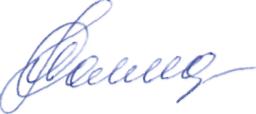 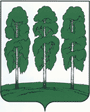 Администрация Березовского районаТЕРРИТОРИАЛЬНАЯ КОМИССИЯ ПО ДЕЛАМ НЕСОВЕРШЕННОЛЕТНИХ И ЗАЩИТЕ ИХ ПРАВ628140,ул. Астраханцева, 54, пгт. Березово, Ханты-Мансийский автономный округ - Югра, Тюменская область Тел.(34674) 2-12-68 Факс.(34674) 2-18-71 П О С Т А Н О В Л Е Н И Е